7 класс                                                                                ____________________Тема: «Водород. Водород как простое вещество. Физические свойства водорода. История открытия водорода»Цель: систематизация и развитие знаний учащихся о водороде как химическом элементе и о простом веществе.Задачи:Образовательные: систематизировать и развивать представления о водороде как химическом элементе и простом веществе, физических свойствах; закрепить умения составлять реакции замещения; закрепить понятия «простое вещество» и «сложное вещество».Развивающие: развивать самостоятельность мышления, интеллектуальные умения (анализировать, сравнивать, устанавливать причинно-следственные связи, работать по аналогии, выдвигать предположения).Воспитательные: формировать научное мировоззрение, экологическое мышление, воспитывать культуру общения.Тип урока: урок изучения нового материала.Методы: беседа, сопоставительный анализ, рассказ, постановка и решение проблемных вопросов.Оборудование: соляная кислота, цинк (гранулы), штатив с пробирками.План урока:Водород в природе.Водород как химический элемент.Водород как простое вещество.История открытия водорода.Ход урока1. Организационный момент.2. Мотивация и целеполагание.Ребята, напомните мне, пожалуйста, что изучает химия?Химия – это наука о веществах и о свойствах веществ. Оказывается не случайно, мы с вами на уроках химии ведем много разговора о веществах. Сегодня мы приступаем к изучению еще одного важного вещества – водорода.Я – газ легчащий и бесцветный,Неядовитый и безвредныйСоединяясь с кислородомЯ для питья даю вам воду.3. Изучение нового материала.Запишите тему урока с классной доски в тетрадь и посмотрите на план нашего урока.Водород в природе .Водород – самый распространенный элемент в космосе. Основная масса звезд состоит из водорода: Юпитер, Сатурн – 92% Н, 8 % Н е, 0,1 % все остальные химические элементы; водород преимущественно составляет межзвездное вещество. Водород входит в состав основного вещества Земли – воды. Если посмотреть на схему распространения химических элементов, то можно увидеть, что доля водорода в земной коре составляет около 1% ее массы. Однако, роль его в природе определяется не массой, а числом атомов, доля которых составляет около 17%. Множество органических веществ представляют собой соединения водорода с углеродом – нефть, природный газ метан СН4 и другие органические вещества.Водород как химический элемент .Водород – первый химический элемент периодической системы химических элементов Д.И. Менделеева. Атомный номер водорода – 1, относительная атомная масса равна 1,0079.Записали в тетради: Водород – химический элемент.Н – название водород, гидрогениум.( Hydrogenium ).Валентность = 1 (Вопрос классу – что такое валентность?).Аr (Н) = 1.Самый первый и самый легкий элемент.Соединения он образует с большинством химических элементов. Названия соединений водорода с неметаллами включают в себя название неметалла и слово «водород» ( HCl – хлороводород , HI – иодоводород , H2S - сероводород.Названия трех веществ вам следует запомнить, запишите:H2O – вода, NH3 – аммиак, CH4 – природный газ метан.Водород как простое вещество.Записали в тетради: Водород – простое вещество.Н2 – водород.Простое вещество. (Почему? – ответы учащихся. Какие вещества называются сложными?).Mr (Н2) = 2, что это показывает? – ответы учащихся: это показывает, что молекула водорода в два раза тяжелее 1/12 атомной массы углерода.Устные задачи: Какова масса одного моля водорода? – масса одного моль водорода равна 2 г, а чему равен объем одного моль водорода? Объем одного моль водорода равен 22,4л, а объем двух моль водорода? Объем двух моль водорода = 44,8 л. Чему равен объем 20 г водорода? Сколько это будет моль? – 10 моль, а сколько литров – 224л .Физические свойства (при обычных условиях) работа с учебником с. 127-128 (охарактеризовать по плану, записать характеристику в тетрадь):Агрегатное состояние – газообразное вещество.Цвет – бесцветный.Запах – нет.Вкус – нет.Плотность – самый легкий.Растворимость в воде – малорастворимый.Температура плавления - -259,2 °С.Температура кипения – 252,8 °С.История открытия водорода.Самостоятельная работа с учебником – с. 126-127. (Прочитать, пересказать, отметить в тетради фамилию первооткрывателя водорода).В 1766 году известный английский ученый Генри Кавендиш получил «искусственный воздух» действием цинка, железа или олова на разведенную соляную или серную кислоту (демонстрация: взаимодействие цинка с солянойкислотой – записать химическую реакцию). Это было совершенно новое вещество, которое хорошо горело и получило название «горючего воздуха». Но лишь в 1787 году Лавуазье доказал, что этот «воздух» входит в состав воды и дал ему название «гидрогениум», т. е. «рождающий воду», «водород».4. Закрепление знаний.1) Сравните свойства водорода и кислорода:А) В чем сходство физических свойств водорода и кислорода?Б) Чем отличаются по физическим свойствам водород и кислород?В) Какими способами можно собирать водород и кислород? Почему?2) Выполнение заданий по определению валентности атомов элементов в соединениях водорода (NH3, H2O, CH4, H3PO4, CaH2, PH3).3) Решение задачи: с. 129, задание 4.5. Рефлексия и подведение итогов.Какой на ваш взгляд была атмосфера в классе?Что нового вы узнали на уроке?Интересно ли вам было искать новые знания?6. Домашнее задание.& 20, задания 5-7.7 класс                                                                                ____________________Тема: «Водород. Водород как простое вещество. Физические свойства водорода. История открытия водорода»Цель: ознакомить учащихся с водородом как химическим элементом и простым веществом, с его физическими свойствами, методами получения и историей открытия.Задачи:Образовательные: содействовать формированию представление понятий: «водород – химический элемент», «водород – простое вещество», познакомить с нахождением водорода в природе, с физическими свойствами водорода, методами получения водорода и способами собирания его;Развивающие: продолжить развитие интеллектуальных и практических умений учащихся (выстраивание логических цепочек, умение анализировать, сравнивать и обобщать, уметь составлять опорный конспект );развивать познавательный интерес учащихся;Воспитательные: продолжить формирование научного мировоззрения учащихся;воспитывать у учащихся такие личностные качества, как внимание, наблюдательность, инициатива, доброжелательность.Тип урока: Урок изучения нового материалаОБОРУДОВАНИЕ:1. Схемы: а) распространение элемента в природе; б) водород как простое вещество и химический элемент.2. Ноутбук, мультимедиа установка3. Отпечатанные таблицы для самостоятельной работы учащихся на уроке.4. Карточки отпечатанные для работы в системе Plicкers5. Мобильный телефонЭпиграф «Через тернии – к звёздам» Почему номер один? (вопрос записан на доске)Ход урокаМотивационно-организационный моментЗдравствуйте ! Садитесь. Я рада видеть ваши лица, ваши улыбки, и думаю, что этот день принесет вам радость, общение друг с другом. Психологическая разгрузка.Глубоко вдохните, задержите дыхание и выдохните (2р)Сожмите пальцы в кулаки, разожмите их в напряжении, опустите и стряхните (2р)Психологический настройСядьте удобно, закройте глаза и повторяйте за мной: «Я в школе, я на уроке. Я радуюсь этому. Внимание мое растет. Я как разведчик, все замечу. Память моя крепка. Голова мыслит ясно. Я хочу учиться. Я готов к работе. Я желаю себе хорошего дня, удачи, спокойствия».Откройте глаза, улыбнитесь себе, соседу. Теперь посмотрите на меня и начинаем наш урок.Взгляни на звезды: много звездВ безмолвии ночномГорит, блестит кругом луныНа небе голубом.БаратынскийУчитель: О чем идет речь в стихотворении?Учащиеся: о звездахУчитель: И их количество во Вселенной огромно.Эпиграфом к уроку взяты слова: «Через тернии – к звёздам».Как вы думаете, какой химический элемент занимает первое место по распространенности во Вселенной?Учитель: Чтобы ответить на этот вопрос и сформулировать тему урока – нужно решить кроссворд, отгадать ключевое слово.Кроссворд1. Метод разделения однородных смесей путем удаления избытка жидкости при нагревании(выпаривание)2. Химический элемент номер 35(бром)3. Оксид водорода(вода)4. Единица измерения количества вещества(моль)5. В воздухе его содержится примерно 21%(кислород)6. Мельчайшая химически неделимая частица(атом)7. Метод разделения однородных смесей основанный на разности температур кипения веществ, входящих в состав смеси(дистилляция)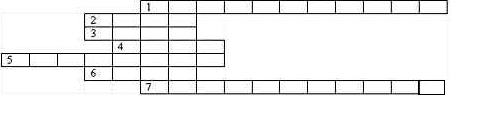 Учитель: Оказывается водород –основной элемент звёздной галактики.Так почему именно этот эпиграф мы сегодня взяли для урока ? (ответы учащихся)Учитель: Мы должны подняться на высоту звёзд в приобретении знаний о водороде.Формулирование темы урока и целеполаганиеУчитель: Кроссворд разгадан. Сформулируем тему урока.Учащиеся: тема урока – Водород как химический элемент и простое веществоУчитель: в ходе урока вы должны ответить на вопрос: Почему номер один? (вопрос записан на доске)Чтобы ответить на этот вопрос, какие знания вы должны получить о водороде? С чем должны познакомиться? Что узнать?(Учащиеся высказывают свои предложения, учитель на доске составляет схему).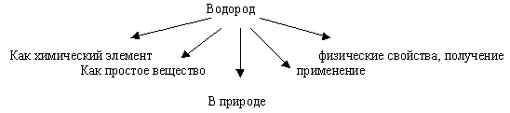 Изучение нового материалаУчитель: что вам уже известно о водороде? (учащиеся говорят то, что им известно о водороде).Учитель: По ходу урока вы должны заполнять таблицу, в которую записываете все, что узнаете о водороде, а затем приклеить ее в тетрадь.ВОДОРОД В ПРИРОДЕУчитель: Распространенность водорода в природе. Обратимся к диаграмме.(диаграммы вывешиваются на доску).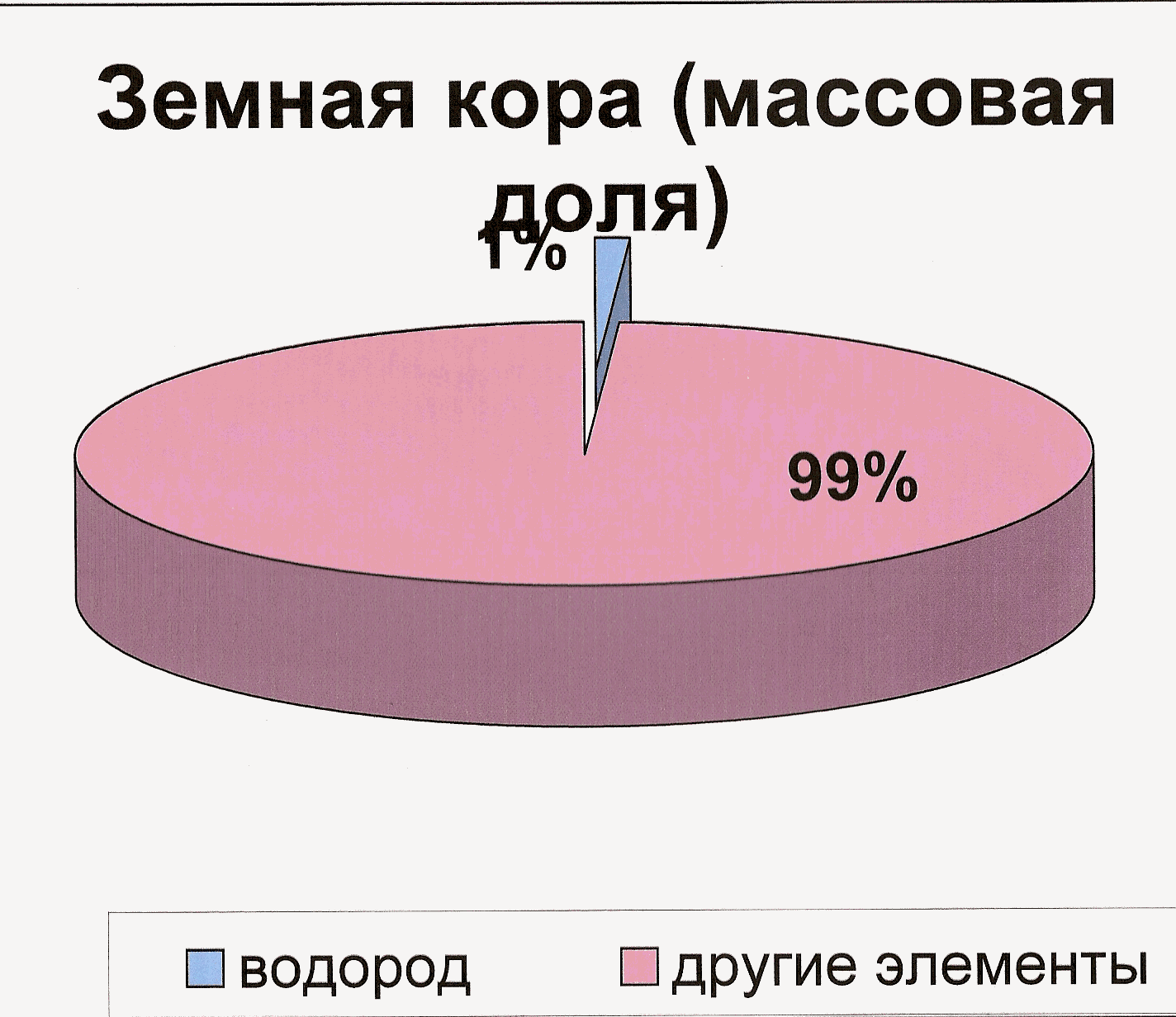 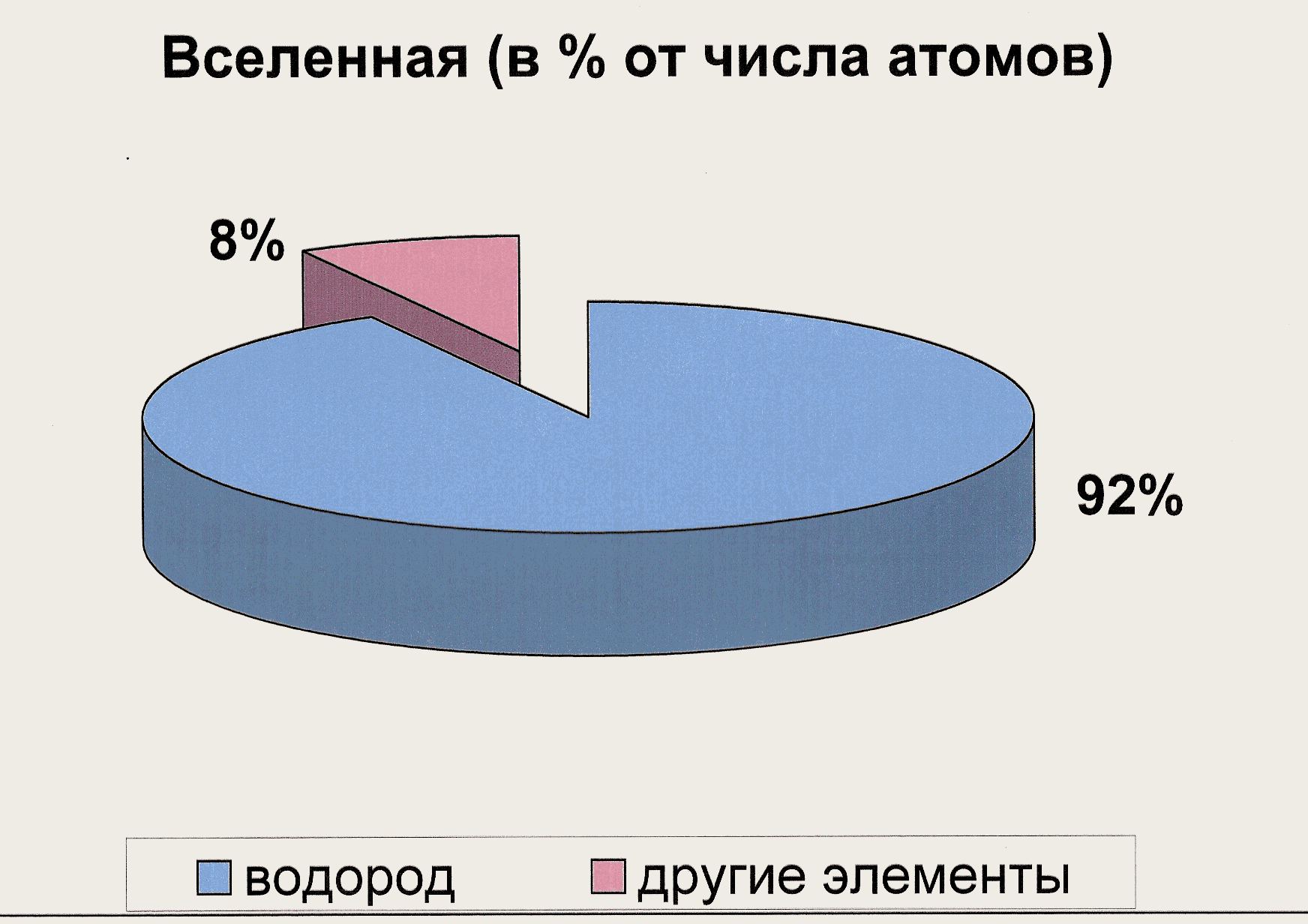 Учитель: Какой процент на долю водорода приходится в Земной коре и во Вселенной? (Учащиеся работают с диаграммами).Учащиеся: в Земной коре на долю водорода приходится примерно 1%, а во Вселенной 92%.Учитель: Какой можно сделать вывод о распространенности водорода во Вселенной?Учащиеся: водород самый распространенный химический элемент во Вселенной – № 1.Учитель: Сейчас узнаем о водороде как о химическом элементе, простом веществе и его физических свойствах.Для этого обратимся к схемам, Периодической Таблице Д.И. Менделеева, учебникуСХЕМАХИМИЧЕСКИЙ ЭЛЕМЕНТ ПРОСТОЕ ВЕЩЕСТВО ФИЗИЧЕСКИЕ СВОЙСТВА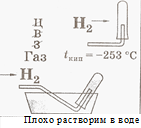 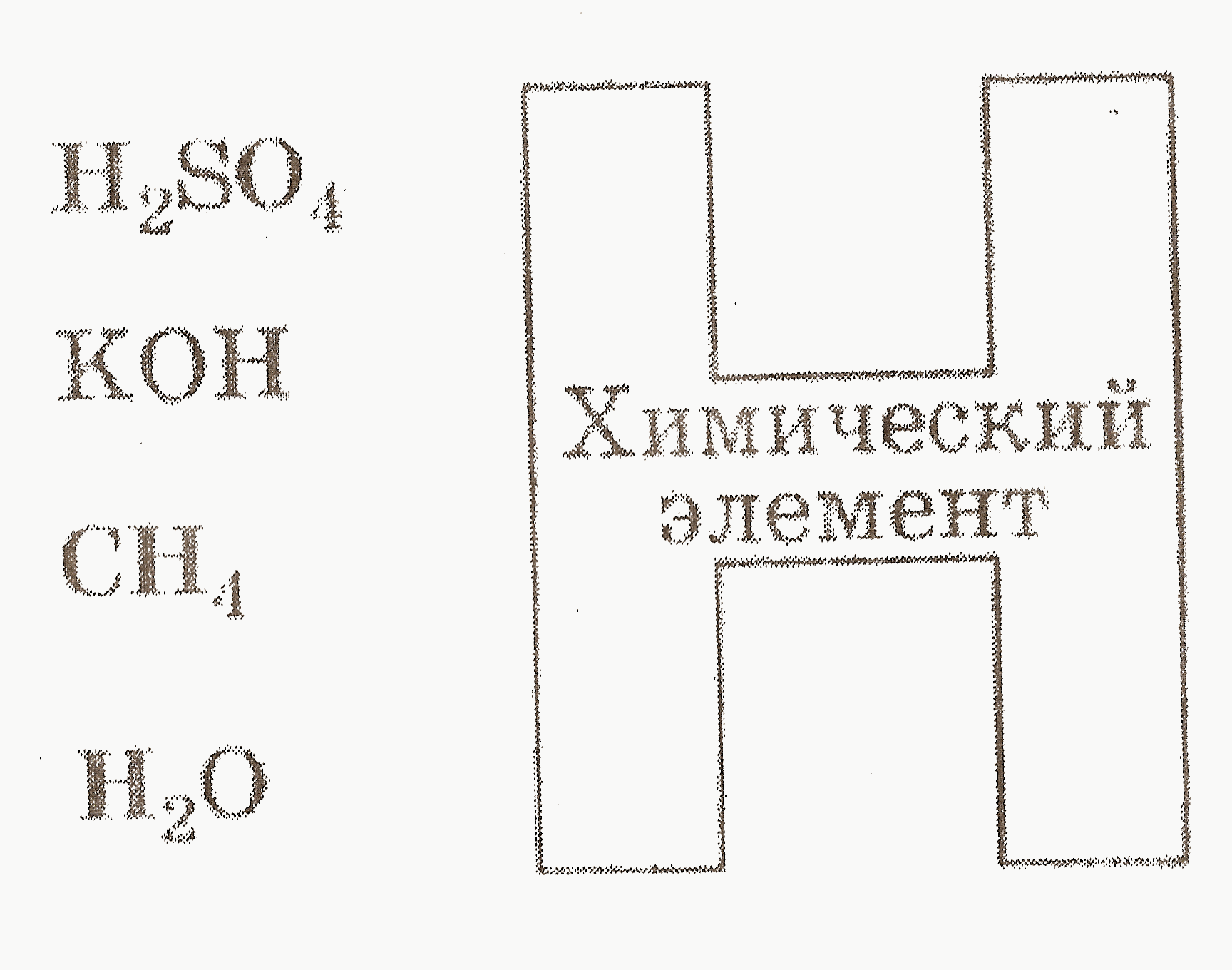 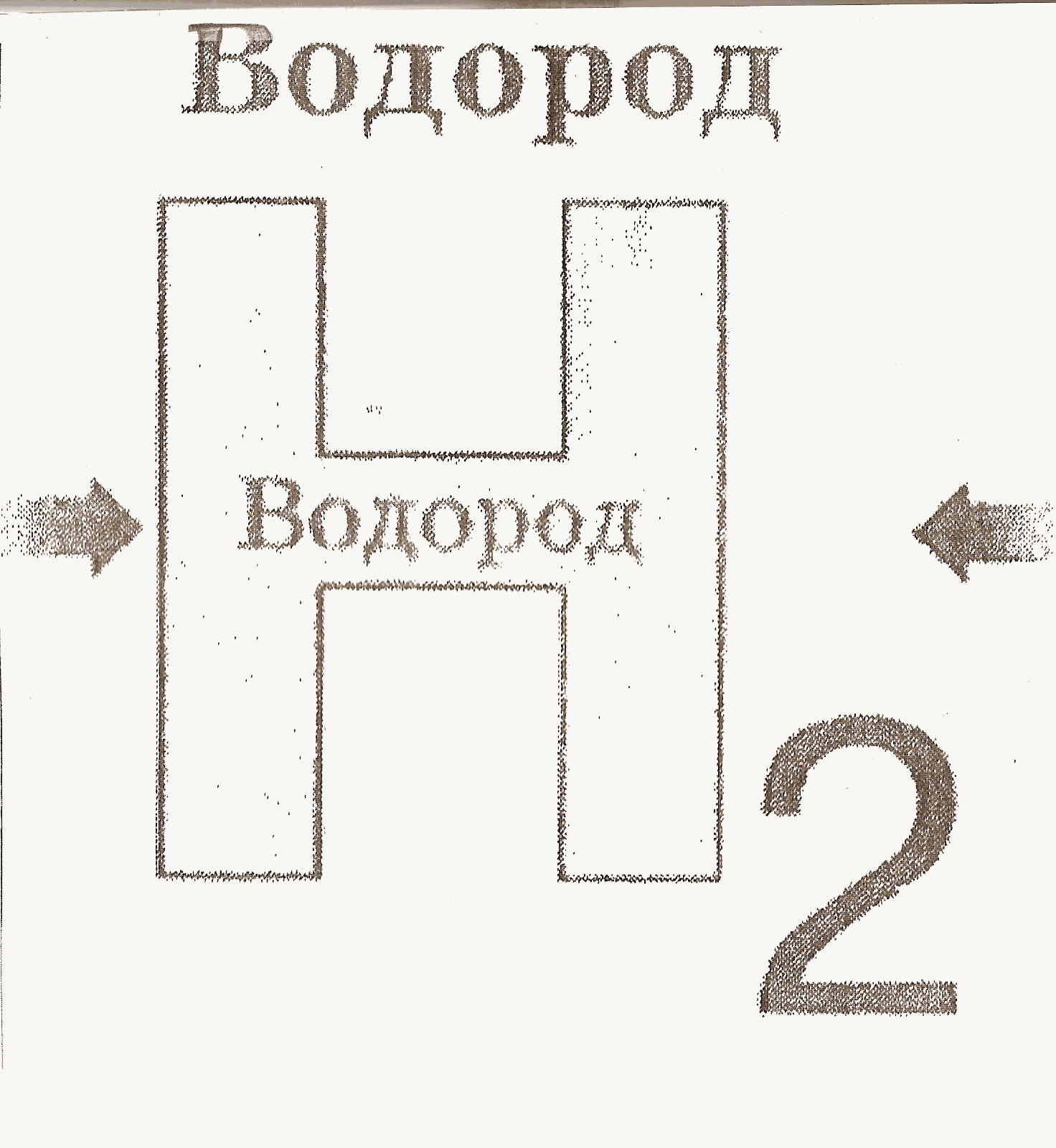 ВОДОРОД КАК ХИМИЧЕСКИЙ ЭЛЕМЕНТ (самостоятельная работа со схемой, таблицей, учебником)Учитель: Что вы можете сказать о водороде как о химическом элементе? (Учащиеся отвечают, используя схему и Периодическую Таблицу Д.И. Менделеева).Учащиеся:– химический знак – Н;– входит в состав химических соединений;– положение в Периодической Таблице Д.И.Менделеева:порядковый номер 1;расположен в первой группе, в первом периоде;относительная атомная масса равна 1,00794;латинское название Hydrogenium.Учитель: Какой можно сделать вывод о положении водорода в Периодической Таблице Д.И.Менделеева.Учащиеся: В Периодической Таблице Д.И.Менделеева водород является элементом номер один.ВОДОРОД ПРОСТОЕ ВЕЩЕСТВО. (самостоятельная работа со схемой, таблицей, учебником)Учитель: Каков состав простого вещества водорода?Учащиеся: (используя схему) Простое вещество водород состоит из двух атомов водорода, и на письме записывается как – Н2.О ИСТОРИИ ОТКРЫТИЯ ВОДОРОДА (самостоятельная работа с учебником)Учитель: О истории открытия водородаКто является первооткрывателем водорода?(Г. Кавендиш)Какой ученый дал название водороду и что оно обозначает? (А. Лавуазье, "рождающий воду” – Hydrogenium)ФИЗИЧЕСКИЕ СВОЙСТВА ВОДОРОДА. (самостоятельная работа со схемой, учебником)Учитель: Какими физическими свойствами обладает водород?Учащиеся: Простое вещество водород – это газ, легче воздуха, без цвета, без запаха, без вкуса, t кип = – 2530С. Собирать водород можно путем вытеснения воздуха из пробирки или воды. При это пробирку нужно перевернуть вверх дном.ПОЛУЧЕНИЕ ВОДОРОДАУчитель: Если бы перед вами стояла задача получить большое количество водорода из какого сырья вы бы его получали?Учащиеся: Из водыУчитель: Одним из способов получения водорода в промышленности- электролиз воды. Запишите уравнение реакции получения водорода в тетради:2H2O = 2H2 + O2Учитель: В лаборатории водород получают в небольших количествахУчитель: Сейчас мы с вами посмотрим видеоопыт получения водорода в лаборатории.ВИДЕООПЫТ ПОЛУЧЕНИЯ ВОДОРОДАУчитель: Как можно получить водород в лаборатории?Учащиеся: Водород можно получить, если в соляную кислоту опустить цинк. сгорает с характерным хлопком.Учитель: Запишите уравнение реакции получения водорода в тетради:Zn + 2 HCl = ZnCl2 + H2ФИЗКУЛЬТМИНУТКА «Звезды». Слайд Сейчас мы с вами отравимся в путешествие по Вселенной к звездам.Возьмите в руку карандаш или ручку, покатайте на ладони. Прилив крови к рукам благоприятствует эмоциональной устойчивости и физическому здоровью. Учеными доказано, что таланты каждого человека находятся на кончиках пальцев. Давайте развивать наши таланты с помощью этого упражнения.Стряхните кисти рук. Продолжаем на урок.О ПРИМЕНЕНИИ ВОДОРОДА (самостоятельная работа с учебником)Учитель: Где применяют водород? (ответы учащихся)Слайд4. Закрепление изученного материалаУчитель: Вернемся к поставленному в начале урока проблемному вопросу. Можем ответить, почему водород номер один?Учащиеся: Да, можем. Водород является элементом номер один, т.к. по распространенности во Вселенной он занимает первое место; в Периодической Таблице Д.И. Менделеева он так же является элементом номер один; самый легкий, легче воздуха в 14,5 раз.Выполнение заданий 1-3 на с. 129 учебникаУчитель: (возвращаясь к схеме, где учащиеся ставили цели урока) На все, поставленные в начале урока цели, вы нашли ответы? Что вы узнали о водороде? (Учащиеся отвечают, что на все поставленные в начале урока цели они нашли ответы; узнали о водороде как о химическом элементе, простом веществе, его физических свойствах, получении и применении).5. РЕФЛЕКСИЯ1.Оценочная ( с помощью системы Plicкers) :Тест по теме “Водород химический элемент и простое вещество”1. Водород самый распространенный элемент :А)На ЗемлеБ)Во Вселенной2. Какого ученого считают первооткрывателем водорода:А)Г. КавендишаБ)А. Лавуазье3. Относительная атомная масса водорода равна:А)1 Б) 24. Относительная молекулярная масса водорода равна:А)2 Б)165. Валентность водорода равна:А)II Б) I6. В каком случае речь идет о водороде как о химическом элементе?А)Водород входит в состав нефти, природного газа, каменного угляБ)Водород можно получить при разложении воды7. В каком случае речь идет о водороде как о простом веществе?А)Водород плохо растворим в водеБ)Водород входит в состав органических веществ8. Водород это газ:А)Без цвета, запаха, вкуса, легче воздухаБ) Без цвета, вкуса, запаха, тяжелее воздуха9. Водород в лаборатории получают взаимодействием:А)Цинка с соляной кислотойБ)Железа с водой10. Водород в промышленности получают:А) из водыБ) из оксида кальцияУчитель: Сегодня на уроке мы узнали о нахождении водорода в природе, познакомились с водородом как химическим элементом и простым веществом, изучили физические свойства, способы получения и применения. Мы поднялись на высоту звёзд.2.Эмоциональная:У вас на партах лежат звезды красного и желтого цвета. Поднимите звезды желтого цвета, если все понятно, все получилось; красного цвета, если не все получилось, нужно доработать.6. Подведение итогов7. Домашнее задание § 20 Задания 2,6 СлайдРелаксацияЗакройте глаза и вспомните приятные моменты нашего урока. Я рада, что на протяжении всего урока вы были внимательны. Откройте глаза. Улыбнитесь. Соберите улыбки друг друга. И я хочу, чтобы все, кто хорошо работал – улыбнулись мне, а кто чувствует в себе потенциал работать ещё лучше – поаплодировали себе.Урок окончен. Спасибо за урок.ВОДОРОДВОДОРОДХимический элемент (входит в состав простых и сложных веществ)Простое вещество (физические свойства)1. Название1. Название2. Химический знак -№ элемента –Номер группы –Номер периода –2. Химическая формула -Ученый первооткрыватель водорода –Ученый, давший название водороду –3. Аr =3. Мr = М=4. Валентность –4. Vm (H2) =5. Распространенность:во Вселенной -в земной коре -5. Нахождение в природе:6.Физические свойства:7. Химические реакции получения водородаВ промышленности:2H2O =В лаборатории:Zn + HCI =8. Применение